АДМИНИСТРАЦИЯ  ИЗОБИЛЬНЕНСКОГО  СЕЛЬСКОГО ПОСЕЛЕНИЯНИЖНЕГОРСКОГО  РАЙОНАРЕСПУБЛИКИ  КРЫМПОСТАНОВЛЕНИЕ04.03.2020 г.                               с.Изобильное                                     № _13О передаче квартиры в пяти квартирном жилом доме по адресу:Российская Федерация, Республика Крым,Нижнегорский район, с.Изобильное,улица Салгирная, дом  2 кв.2 в собственность Мельник Марине Николаевне       В соответствии с Федеральным Законом «Об общих принципах организации местного самоуправления в Российской Федерации», Законом РФ «О приватизации жилищного фонда в Российской Федерации», Примерным положением о бесплатной приватизации жилищного фонда в Российской Федерации по муниципальному хозяйству от 18 ноября 1993 г. №4»,  Уставом муниципального образования Изобильненское сельское поселение Нижнегорского района Республики Крым, административным регламентом «Передача в собственность граждан занимаемых ими жилых помещений, находящихся в муниципальной собственности(приватизация жилого фонда), муниципального образования»., утвержденным постановлением администрации Изобильненского сельского поселения Нижнегорского района Республики Крым от 20.11.2019 г. № 137, рассмотрев заявление гражданки  Мельник Марины Николаевны  на приватизацию жилого помещения и представленных документов, администрация Изобильненского сельского поселения                                                     ПОСТАНОВЛЯЕТ:      1. Передать бесплатно в собственность гражданке Мельник Марине Николевне квартиру в пяти квартирном жилом доме, расположенную по адресу: Российская Федерация, Республика Крым, Нижнегорский район, село Изобильное, улица Салгирная, дом 2 (два), кв. 2 (два). Кадастровый номер: 90:08:090101:1553Всего площадь приватизируемого объекта – 44,3 кв.м., в том числе : жилая – 35,1 кв.м.,  вспомогательная 9,2 (общая площадь рассчитана согласно п. 5 ст. 15 ЖК РФ).       2.Ведущему специалисту администрации Изобильненского сельского поселения Слесаренко Л.В.2.1.Подготовить договор передачи жилого помещения в собственность гражданке Российской Федерации Мельник Марине Николаевне.2.2.Обеспечить хранение и передачу документов, связанных с приватизацией жилого помещения.3. Гражданке Мельник Марине Николаевне: 3.1.Зарегистрировать право собственности на занимаемое жилое помещение в установленном законом порядке.3.2.Уведомить администрацию Изобильненского сельского поселения о выполнении пункта  3.1.        4. После регистрации перехода права собственности на недвижимое имущество, исключить указанное жилое помещение из состава муниципального жилищного фонда Изобильненского сельского поселения.       5. Настоящее постановление обнародовать на информационном стенде  в здании администрации Изобильненского  сельского поселения (с.Изобильное, пер.Центральный,15) и на официальном сайте администрации  Изхобильненского сельского  поселения  Нижнегорского  района Республики Крым в сети Интернет – izobilnoe-sp.ru.        6. Настоящее постановление вступает в силу с момента его обнародования.        Председатель        Изобильненского сельского совета-        глава администрации         Изобильненского сельского поселения                                     Л.Назарова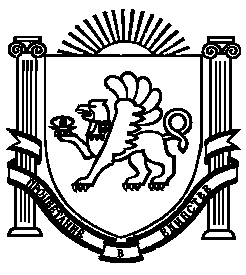 